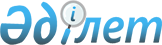 Қызылқоға ауданы әкімінің 2022 жылғы 19 сәуірдегі № 14 "Қызылқоға ауданы аумағында жергілікті ауқымдағы табиғи сипаттағы төтенше жағдайды жариялау туралы" шешімінің күші жойылды деп тану туралыАтырау облысы Қызылқоға ауданы әкімінің 2022 жылғы 22 маусымдағы № 21 шешімі. Қазақстан Республикасының Әділет министрлігінде 2022 жылғы 29 маусымда № 28639 болып тіркелді
      Қазақстан Республикасының "Қазақстан Республикасындағы жергілікті мемлекеттік басқару және өзін-өзі басқару туралы" Заңының 33-бабы 1-тармағының 13) тармақшасына, Қазақстан Республикасының "Құқықтық актілер туралы" Заңының 27-бабына сәйкес ШЕШТІМ:
      1. Қызылқоға ауданы әкімінің "Қызылқоға ауданы аумағында жергілікті ауқымдағы табиғи сипаттағы төтенше жағдайды жариялау туралы" 2022 жылғы 19 сәуірдегі № 14 (Нормативтік құқықтық актілерді мемлекеттік тіркеу тізілімінде № 27656 болып тіркелген) шешімінің күші жойылды деп танылсын.
      2. Осы шешімнің орындалуын бақылауды өзіме қалдырамын.
      3. Осы шешім оның алғашқы ресми жарияланған күнінен бастап қолданысқа енгізіледі.
					© 2012. Қазақстан Республикасы Әділет министрлігінің «Қазақстан Республикасының Заңнама және құқықтық ақпарат институты» ШЖҚ РМК
				
      Қызылқоға ауданы әкімініңміндетін уақытша атқарушы

А. Кенжебеков
